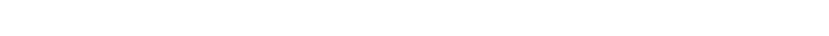 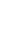 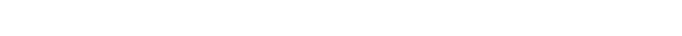 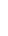 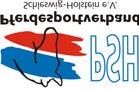 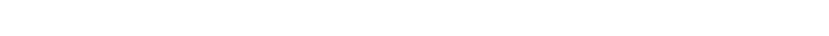 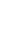 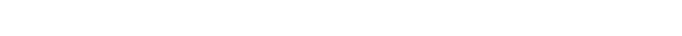 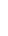 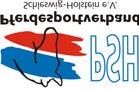  Nennung für WBO-Einzelvoltigieren  Nenner:          	 Adresse:         	Telefon:          	  Email:  	        	    Veranstalter:    	  	  	  	  	  	  	  	  	  	    Prüfungs-Nr.: Datum:            	  Verein:          		Voltigierer: 	     Jahrg.:  LK:      	  	    		 Jahrg.:  LK: 
    	  	        	 Jahrg.:  LK:   	    	  	 	 Jahrg.:  LK: Pferd: 		  Longenführer:  
Ort, Datum  	  	  	  	  	  		 Unterschrift Nenner  